Would you like to venture off the beaten track? Absolutely!In the Champions League of ski resorts, Serfaus-Fiss-Ladis competes at the very top. Besides the 214 kilometres of slopes, combination skiers will find twelve official off-piste routes. This is the perfect place for freeride beginners to gain their first off-piste experience, enjoy the deep snow and benefit from the exemplary markings on the routes. Away from the piste and into the deep snow – by all means!214 kilometres of optimally groomed slopes. The world's smallest, highest-located underground train floating on air cushions. A family skiing area, offering what is perhaps the most extensive range of leisure activities in the Alps. Austria's largest ski kindergarten. For many a ski superlative, Serfaus-Fiss-Ladis is well worth a try. But what (still) very few people know: apart from the 460 hectares (!) the three Tyrolean mountain villages also have a lot to offer. Most of all, it's the perfect opportunity to get a closer look at off-piste skiing – and to get more detailed information in advance. Twelve different routes are presented and described on the website www.feelfree-sfl.at/en.Safely from the piste into the deep snow A dozen cable cars and almost twenty chairlifts bring freeriders and off-piste skiers to the summit station. Finding your way around the terrain is made as easy as possible: just follow (without any further ascent) the clearly signposted ski routes until you come to a piste again. All ski routes are also marked on the piste maps. The deep-snow runs at Serfaus-Fiss-Ladis have such evocative names like Powder Nose or Old Sattel. Other possibilities – especially the Pezidroute or Schleifplattenroute – may not sound quite as alluring, but they also provide a feeling of absolute weightlessness in white. A total of twelve routes with different lengths, slopes and terrain conditions will quicken the pulse of all freeriders. The three trails at the Waldbahn offer an additional thrill. Tip: the status of the Freeride Routes and the avalanche warning level can be viewed at any time at the Feel Free Info Points in the skiing area.Fun & safety first: the 3 top ski routes around Serfaus, Fiss and LadisAs everywhere else, the following rule also applies in Serfaus-Fiss-Ladis: anyone who leaves the piste must have a complete set of safety equipment with them, consisting of an avalanche beeper, probe, shovel, first aid kit and of course a helmet. And they must also be able to handle it!  Practice makes perfect. For those who want to get a taste of the powder, but still have a limited amount of experience, the twelve clearly marked freeride routes will certainly be of help. Here are our recommendations: deep-snow beginners love the Adlerroute. This stretches all the way from the summit of the Zwölferkopf (2,596 m) parallel to the Adlerpiste and down to the Schöngampalm (1,882 m). Advanced combination skiers will discover weightless heaven on earth in the Skyline. At the reservoir pond below Schönjöchl (2,509 m), this short and moderately difficult deep-snow run branches off to the right from the Frommesabfahrt downhill run and ends directly at Frommes Alp (1,700 m). The absolute highlight for ambitious deep-snow divers is and remains the ski route with the descriptive name, Kamikaze. Similar to a dive-bomber pilot, you fall almost vertically from the Zwölferkopf summit (2,596 m) down towards Möseralm (1,820 m). When the Kamikaze ski route is opened for the first time after fresh snow, it is known as the deep powder dream of Serfaus-Fiss-Ladis! Further press information and free photographic material is available on our press portal under www.hansmannpr.de/kunden/serfaus-fiss-ladis and www.serfaus-fiss-ladis.at/en/Service/Press.About Serfaus-Fiss-LadisTrue to the motto "Where my heart is at home!", the Tyrolean holiday region of Serfaus-Fiss-Ladis offers varied and carefree winter holidays at the highest level. It is a feel-good place where all visitors can take some time out to relax and enjoy themselves carefree: whether alone, as a couple, or with the whole family. Because in Serfaus-Fiss-Ladis, the mountains have something to offer for everyone, young and old alike. The three historic mountain villages lie on a sunny high plateau above the Upper Inntal valley in Tyrol, surrounded by the distinctive mountain peaks of the Samnaun mountain range and the Ötztal Alps. The holiday region offers all visitors the ideal conditions for a unique winter holiday full of variety at between 1,200 and 2,828 meters above sea level: activities for winter sports enthusiasts. Variety for the whole family. Adventures for action heroes. Breath-taking panoramas for connoisseurs. Exceptional specialties for gourmets.  You can find more information at www.serfaus-fiss-ladis.at/en. For further information:Vanessa Lindner						Alexandra HanglHansmann PR 	Serfaus-Fiss-Ladis Tourist Board Lipowskystraße 15 						Gänsackerweg 280336 Munich, Germany					6534 Serfaus-Fiss-Ladis, AustriaPhone: +49(0)89/3605499-12				Phone: +43(0)5476/6239-72v.lindner@hansmannpr.de					a.hangl@serfaus-fiss-ladis.at	www.hansmannpr.de  					www.serfaus-fiss-ladis.at/en Find us on:                            	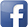 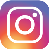 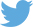 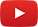 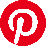 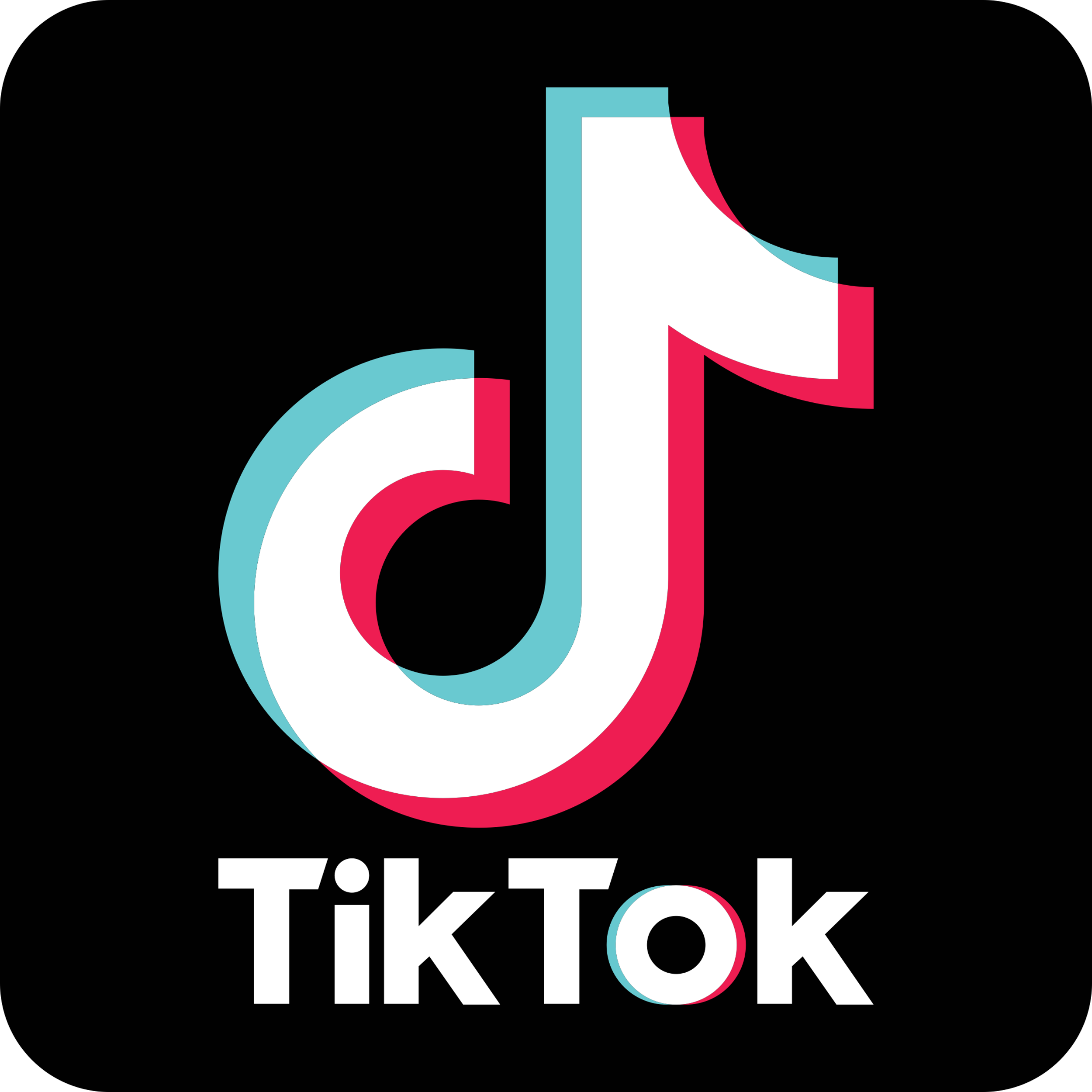 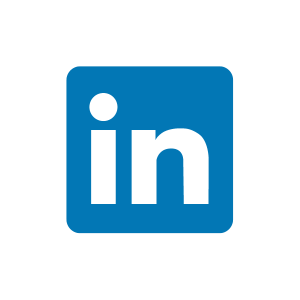 #serfausfissladis  #serfaus  #fiss  #ladis  #weilwirsgeniessen  #wearefamily  #winterlove